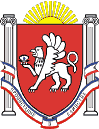 Широковский сельский советСимферопольского района Республики Крым__________________________________________________________________________________________ сессия 2 созываРЕШЕНИЕ   №           с. Широкое 				   				                                от _______________О внесении изменений в Устав муниципального образования Широковское сельское поселение Симферопольского района Республики Крым В соответствии с Федеральным законом от 6 октября 2003 года № 131-ФЗ «Об общих принципах организации местного самоуправления в Российской Федерации», руководствуясь Уставом муниципального образования Широковское сельское поселение Симферопольского района Республики Крым, Широковский сельский совет РЕШИЛ:1. Внести в Устав муниципального образования Широковское сельское поселение Симферопольского района Республики Крым от 15.11.2014 № 1 (далее – Устав), принятый решением Широковского сельского совета, следующие изменения:1.1. Статью 66 Устава изложить в новой редакции:"Статья 66. Порядок обнародования и вступления в силу муниципальных правовых актов Поселения1. Муниципальные правовые акты Поселения вступают в силу в порядке, установленном Уставом Поселения, за исключением нормативных правовых актов Широковского сельского совета о налогах и сборах, которые вступают в силу в соответствии с Налоговым кодексом Российской Федерации.2. Муниципальные нормативные правовые акты Поселения, затрагивающие права, свободы и обязанности человека и гражданина, муниципальные нормативные правовые акты Поселения, устанавливающие правовой статус организаций, учредителем которых выступает Поселение, а также соглашения, заключаемые между органами местного самоуправления, вступают в силу после их официального обнародования.Иные муниципальные правовые акты Поселения подлежат официальному обнародованию в случаях, предусмотренных федеральными законами, законами Республики Крым, Уставом Поселения, решениями Широковского сельского совета либо самим муниципальным правовым актом Поселения.3. Муниципальные правовые акты Поселения, подлежащие официальному обнародованию, должны быть обнародованы не позднее 10 дней со дня их принятия (издания), если иное не установлено федеральными законами, Уставом Поселения либо самими муниципальными правовыми актами Поселения.4. Муниципальные правовые акты Поселения, подлежащие официальному обнародованию, вступают в силу с момента их официального обнародования, если иной срок вступления их в силу не установлен федеральным законом, законом Республики Крым, Уставом Поселения либо самими муниципальными правовыми актами Поселения.5. Иные муниципальные правовые акты Поселения вступают в силу со дня их подписания, если иной срок вступления их в силу не установлен федеральным законом, законом Республики Крым, Уставом Поселения либо самими муниципальными правовыми актами Поселения.6. Официальным обнародованием муниципального правого акта Поселения, в том числе соглашения, заключенного между органами местного самоуправления, является их официальное опубликование.Официальным опубликованием муниципального правового акта Поселения, в том числе соглашения, заключенного между органами местного самоуправления, считается первая публикация его полного текста на официальном сайте Широковского сельского поселения Симферопольского района Республики Крым, регистрация в качестве сетевого издания ЭЛ № ФС 77-87215 от 12.04.2024  (широковскоесп.рф).7. Дополнительными источниками обнародования муниципальных правовых актов Поселения, в том числе соглашений, заключенных между органами местного самоуправления, являются:- размещение на портале Министерства юстиции Российской Федерации "Нормативные правовые акты в Российской Федерации", регистрация в качестве сетевого издания ЭЛ № ФС 77-72471 от 05.03.2018 (http://pravo-minjust.ru);- размещение на официальной странице Поселения на портале Правительства Республики Крым (https://shirokovskoe.rk.gov.ru/);- размещение их полных текстов на специальных информационных стендах на территории населенных пунктов Поселения. Количество указанных стендов и места их расположения утверждаются Широковским сельским советом и должны обеспечивать возможность беспрепятственного ознакомления с текстом муниципального правового акта Поселения жителями Поселения.»2. Председателю Широковского сельского совета – главе администрации Широковского сельского поселения направить настоящее решение в Управление Министерства юстиции Российской Федерации по Республике Крым для государственной регистрации в порядке, установленном законодательством Российской Федерации.3. После государственной регистрации настоящее решение подлежит опубликованию в порядке, предусмотренном Уставом Поселения. 4. Контроль за исполнением настоящего решения возложить на председателя Широковского сельского совета – главу администрации Широковского сельского поселения.Председатель Широковского сельского совета  -Глава администрация Широковского сельского поселения 										                                         Е.А. Зотов